МУНИЦИПАЛЬНОЕ БЮДЖЕТНОЕ ОБРАЗОВАТЕЛЬНОЕ УЧРЕЖДЕНИЕ
СРЕДНЯЯ ОБЩЕОБРАЗОВАТЕЛЬНАЯ ШКОЛА №35 Г. СМОЛЕНСКАСоциальный проектРоль знамени как символа                                   Проект выполнили: Гудименко И.,Никифорцева Н.                                                              Лесковец В.,Полынина Д.                                                                  Хорунжая А.,Игуменская Э.                                                            Летунова Д.,Лебедева А.                                          Юрченкова А.                                    Научный руководитель:  Атрошенкова О.А.                                                          2014Содержание работы1.Обозначение проблемного вопроса2.План реализации проекта3.Выявление возможности создания знамени школы   3.1Анкетирование  3.2Интервью с директором школы4.История знамени как символа  4.1Этимология слова  4.2История знамени  4.3Сравнение знамени и флага  4.4Элементы знамени5.Создание эскизов школьного знамени6.Вывод. Результаты проектной деятельности7.Источники8.Приложение1. Обозначение проблемного вопроса:В декабре 2013 года Президент РФ  В.В.Путин  подписал указ о более широком использовании символов государства. По мнению главы РФ,  прослушивание гимна и поднятие флага должно способствовать возвращению граждан не только к символам, но и чувству патриотизма."Исхожу из того, что более широкое их применение, во всяком случае, в учебных заведениях, будет способствовать воспитанию патриотизма, особенно у молодого поколения. Будет возвращать наших граждан — при прослушивании гимна и поднятии государственного флага — не только к самим символам, но и к патриотическим чувствам", — отметил глава государства.        Во многих учебных заведениях нашей страны  существуют традиции на все торжественные мероприятия  выносить  школьное знамя. Знамя  является официальным школьным символом. Знамя представляет школу на самых торжественных мероприятиях и символизирует  деятельность  школы и всего школьного сообщества.Осознание своей идентичности как гражданина страны, члена группы, общности  - эти  важные качества могут быть сформированы благодаря знанию и уважению, как государственных символов, так и символики, отражающей принадлежность к социальному сообществу.Вопрос: является ли идея знамени как символа школьного сообщества актуальной для нашей школы.    При изучении темы  государственной символики на уроке истории возникла идея силами  учащихся  5-х классов разработать проект «Роль знамени  как символа».Цель:  раскрыть роль знамени как символа.Задачи:1.Изучить возможность создания знамени для нашей школы.2.Исследовать знамя как символ3.Разработать возможные варианты, т.е. эскизы  школьного знамени.          Был разработан план деятельности для решения поставленных задач:1)Привлечь внимание школьного сообщества  к идее возрождения школьного знамени:-продумать вопросы и провести анкетирование среди учеников нашей школы-проанализировать результаты анкетирования-узнать мнение директора школы о  возрождении традиции представления знамени на торжественных мероприятиях2)Узнать историю знамени как символа:-выяснить этимологию слова-узнать, с чего берет начало история знамени-сравнить знамя и флаг-узнать составные элементы знамени3)Привлечь учеников 5-х классов к созданию эскизов (возможных вариантов) школьного знамени. Разработать  Положение о школьном  знамени.Выполнение проекта будет способствовать формированию  у обучающихся умений:работать  в команде,использовать различные источники информации,осуществлять отбор материала,  работать с  программами ПК,  развивать:интерес к проектной и исследовательской деятельности,дизайнерское мышление,художественный вкус,самостоятельность,воспитывать:патриотизм,сопричастность,самоидентичность.Сроки реализации проекта – 3 месяцаНаправление проекта – социальный проектВид проекта – практико-ориентированный, надпредметный,  внутришкольный2.План реализации проектаВ создании проекта помогали:Летунова Дарья – подбор стихов о знамениЛебедева Алина – цвета, используемые на знаменахПавловская Мария –рисунок  коллективного эскиза знамени3.Выявление возможности создания знамени3.1АнкетированиеРешая задачу привлечь внимание школьного сообщества к теме знамени, мы составили вопросы и провели тестирование среди учащихся 5-11 классов. Были опрошены 324 ученика, что составляет   68.0    % от числа учеников средней школы (482 чел). Опрос не проводился среди учащихся начальной школы.Вопросы анкеты:1.Знаешь ли ты, для чего предназначено знамя?   1)да   2)нет   3)мне неинтересно2.Знаешь ли ты, чем знамя отличается от флага?   1)да   2)нет   3)ничем3.Хотел бы ты, чтобы у нашей школы было знамя   1)да   2)нет   3)мне все равноРезультаты анкетирования представлены в таблице и в диаграммах:                                                                                                         Диаграмма 1.                   Знаешь ли ты, для чего предназначено знамя?         Вывод:  Почти три четверти  респондентов знают о назначении знамени. Остальная часть опрошенных разделилась на тех, кто не знает и тех, кому это неинтересно.                                                                                                                   Диаграмма 2                   Знаешь ли ты, чем знамя отличается от флага?Вывод: Почти 65% знают отличия знамени от флага. Треть  участников теста не знают отличий и чуть более 6% респондентов не видят различия в государственных символах.                                                                                                                                                                                   Диаграмма 3                Хотел бы ты, чтобы у нашей школы было знамя?Вывод: Большинство учащихся – 63,2% высказались положительно по вопросу «быть или не быть знамени у школы? Категоричных ответов –«нет» дали 7% учеников. Безразличных оказалось почти треть от опрошенных.                                                                                                                   Диаграмма 4На вопрос анкеты «Хотел бы ты, чтобы у школы было знамя?» ответы учеников по параллелям распределились следующим образом:Вывод: Большинство учащихся всех параллелей поддерживают идею создания знамени - символа школьного сообщества. Таким образом, идея знамени как символа школьного сообщества актуальна для нашей школы.3.2 Интервью  с директором  школы №35 Иванниковой Дагмарой Михайловной:Вопрос №1.Как вы относитесь к тому, чтобы у нашей школы были свои символы, отражающие её внутреннюю жизнь?“Я приветствую наличие таких символов в нашей школе. Ведь каждая школа должна иметь достойное лицо. Хулиганы не посмеют раскрасить здание, над которым развивается флаг”.Вопрос №2. Как вы относитесь к тому, чтобы у нашей школы было знамя?“Я считаю, что это хорошая идея. Но для этого надо подумать, посоветоваться с художником. Надо подобрать цвет, символизирующий общество нашей школы. Песня, радуга, солнце, знания, духовное развитие”,- надо продумать, как это воплотить в школьном символе.Вопрос №3. Как вы смотрите на то, чтобы на школьной форме учеников нашей школы были символы: шеврон, значок, вышивка, подчеркивающие принадлежность к нашей школе? “Я думаю, что значок лучше шеврона и намного удобнее. Человек не будет всё время носить один пиджак с шевроном.  А значок можно прикрепить сегодня на пиджак, завтра на жилет“.Я очень заинтересована вашим проектом».  Дагмара Михайловна сохранила фотографии первого знамени школы.                                                                                            (Приложение  1)4. История знамени как символа 4.1 Этимология слова1.Ожегов. Словарь русского языка:Знамя - определенного цвета (или цветов) широкое полотнище на древке, принадлежащее воинской части, какой-нибудь организации, государству. 2.Ефремова Т.Ф. Толковый словарь русского языка.Знамя:
1) Определенного цвета (или сочетания цветов) и размера широкое полотнище, 
укрепленное на древке, являющееся официальным символом государства, какой-л. организации, воинской части и т.п.
2) перен. Руководящая идея, служащая основой единства чьих-л. действий.3.«Знамя» - это суффиксальное образование от «знати» — отличить, заметить. Знамя — это знаменье, знак, признак, примета, а также, печать, клеймо, тамга, тавро, подпись (рукоприкладство). В широком значении  под  определение «знамя» подпадают, кроме, собственно, знамен, флаги, штандарты, вымпелы, хоругви, прапоры, транспоранты, бунчуки, значки и т. п.В узком смысле - знамя — это постоянная принадлежность, символ какой-либо организации или лица. Различают несколько категорий знамен — переходящие, наградные, шефские, дарственные и др.4.2.С чего берет начало история знамениИздавна знамя считается особенным символом. Знамена служили отличительными знаками армии. Они указывали, какой стране принадлежит войско. Первоначально знамя указывало место, где воины должны были строиться накануне битвы. Под знаменем они ощущали себя частью целого войска. Если во время сражения над ними развевалось знамя, значит, не одолел их неприятель. Потерять знамя означало признать себя побежденным, потерять честь. Поэтому во время битвы воины всегда стремились захватить знамя своего противника. Это было равносильно победе. Врываясь в чужой город, завоеватели на самом высоком месте водружали свое знамя, показывая тем самым, чья теперь власть.В древней и средневековой Руси боевое знамя называлось стяг. Когда войско готовилось к битве, то каждый полк собирался у своего стяга. «Стоять под стягом» означало построиться в боевом порядке и приготовиться к началу сражения. Знамя поддерживало людей в исполнении долга, объединяло и являлось бесценным хранителем чести и достоинства. Древнерусское слово «стяг» понималось не только как «знамя», но и как «полк», «строй», «войско».  Слово «стяг» впервые упоминается в «Повести временных лет» под 1096 г: «И дал Мстислав стяг Владимиров половчанину, именем Куную, и дал ему пехотинцев, и поставил его на правом крыле. И Кунуй, заведя пехотинцев, развернул стяг Владимиров, и увидал Олег стяг Владимиров и испугался, и ужас напал на него и на воинов его». «Быти под стягом» означало обязанность вассала служить в войске сюзерена. На Руси предшественниками флага были княжеские стяги в виде длинных шестов с укрепленными на них пучками травы, конскими хвостами, кусками тканей в форме клина. Вероятно, что с XIV в. на них стали помещать священные изображения и такие стяги стали называть знамениями или знаменами. В Куликовской битве 1380 г. знамя (стяг) великого князя Дмитрия Ивановича Донского было багряно-красного цвета с изображением Иисуса Христа. Такое же знамя сопровождало царя Ивана IV Грозного в Казанском походе 1552 г.                                                                                                           (Приложение   2 )Полковые и армейские знамена, изначально носившие религиозную символику, претерпели серьезные изменения во времена Петра Великого. Тогда на полотнищах знамен появились орлы, военные символы. Российский бело-сине-красный триколор появился в те времена и украшал военные корабли Петра I.Знамя и теперь священно и неприкосновенно. Изучая историю знамени, мы столкнулись с проблемой: очень непросто отделить историю знамени от истории флага.В рамках геральдики даже сформировалась новая вспомогательная историческая дисциплина — вексиллография (от латинского слова «vexillum» — знамя).     Откуда берет свое начало этот термин? В Древнем Риме на шесты стали прикреплять цветные полотнища. Материя крепилась к горизонтальной перекладине, укреплённой на вершине шеста. Подобные знаки использовались с древнейших времён, задолго до начала истории Древнего Рима. Об этом свидетельствуют их  изображения на рельефах Древнего Египта и Ассирии. Это помогало полководцу ориентироваться в бою: в любой момент он, по знаку, мог определить на каком участке находится то или иное подразделение; они же служили своеобразными “маяками” для воинов, заметный издали знак указывал, где находятся свои. Римляне именовали такие знаки - “вексиллюм”. “Вексиллюмы” стали предками современных флагов. Именно это слово и стало основой для названия исторической дисциплины – вексиллологии или вексиллографии.           В наши дни предметами изучения  вексиллографии являются  – флаги, знамёна, штандарты, вымпелы и прочие “флагоподобные” предметы.                                                                                                                                                                                             (Приложение    3 )4.3 Сравнение знамени и флагаВсе изучаемые вексиллографией объекты  делятся на две большие группы: флаги и знамёна.Общее:1. Святыни2. Полотнище из материи, прикрепленное к древку;Отличия:Сравнительная таблица позволяет сделать вывод:Знамя – это единичное изделие. Как правило, знамя изготавливается из дорогостоящих материалов и богато украшается вышивкой, бахромой, кистями, лентами. Само полотнище изготавливают из двух прямоугольных кусков ткани, сшивая их по периметру. Знамя крепят непосредственно к древку с помощью специальных знаменных гвоздей. Утрата знамени его владельцем, например войсковой частью, считается большим позором.Флаг – наоборот изделие массового производства. Отсюда следуют и его качества: как правило, простота рисунка и простота изготовления. Полотнище флага обычно однослойное. Флаг может прикрепляться к древку, а может к шнуру, что позволяет при необходимости поднимать его на флагшток и опускать вниз.  Потерянный в бою флаг тут же заменяется другим, аналогичным по рисунку. То же происходит и с флагами, пришедшими в негодность от погодных условий.Таким образом, мы видим, что знамя и флаг очень похожи. Однако у них есть важные различия.Что же появилось раньше - флаги или знамена?Как на этот вопрос отвечает  источник:В древности более распространены были именно знамёна. Их имели подразделения армии (иногда по несколько штук), ремесленные цеха, торговые компании, короли и императоры, да и просто феодалы. Правила классической геральдики позволяли любому обладателю герба иметь и знамя (гербовый штандарт) аналогичного рисунка.Флаги же раньше использовались в основном на море. Морякам было важно издали определить принадлежность корабля. А с большого расстояния было гораздо легче рассмотреть простой по рисунку и большой по размеру флаг. Поэтому флаги на крупных парусных кораблях в XVII-XVIII веке были в длину зачастую более десяти метров, а состояли обычно из цветных полос. Постепенно флаги, используемые в море, “перекочевали” на сушу. Появились народные национальные флаги, а также государственные флаги.О том, насколько близки по значению флаги и знамена может свидетельствовать следующий пример:Штандарт – специальный флаг, имеющий и функции знамени. Обычно штандарт приписывается определённой должности (штандарт президента, штандарт Министра обороны и т.п.). Штандарт похож на знамя, он богато отделан, постоянно хранится в резиденции или кабинете своего обладателя, покидая его только в крайних случаях; но в то же время копии штандарта украшают транспортные средства вышеуказанного лица.4.4 Элементы знамениВ состав знамённого комплекса  входит  как само полотнище, так и различные украшения, и конструктивные элементы знамени:полотнище – основная часть знамени, изготавливаемая из двух, сшиваемых по периметру, отрезов ткани;бахрома – декоративная часть знамени, прикрепляемая по периметру полотнища;древко – крепление полотнища;знаменные гвозди, служащие для крепления полотнища к древку;запас – часть полотнища, оборачиваемая вокруг древка;навершие – вершинная часть знамени, закрепляемая поверх полотнища на верхней части древка. Обычно это металлическая фигура в виде наконечника копья, либо шар. кисти и ленты (с памятными надписями или орденские)– крепятся к навершию;скоба – металлическое кольцо, крепится на древке с нижней части знамени, на нем традиционно гравируют памятные надписи; подток – опора знамени из твердых материалов.панталер  - перевязь через плечо знаменосца, предназначенная для ношения знамени  и предохранительный чехол знамени.  (Приложение 4 )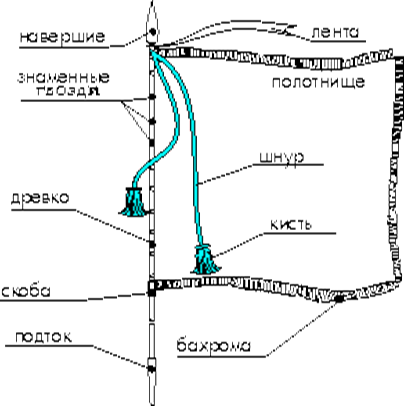 Элементы полотнища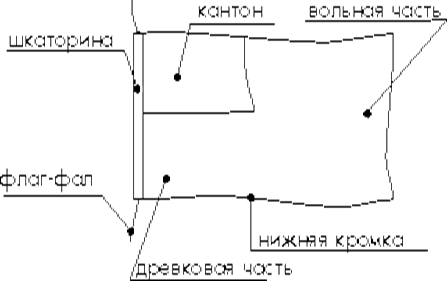            Основной частью знамени или флага  является полотнище, прикрепленное к древку. Именно полотнище несёт главную символическую нагрузку.Одна из сторон полотнища именуется лицевой. Вторая оборотной. Лицевой считается сторона, разворачиваемая вправо от древка.Верхнюю часть полотнища у древка называется  кантоном. Кантон - почётная часть флага. В нём на флагах ведомств обычно помещается уменьшенный государственный флаг.Часто флаг имеет в вольной части полотнища треугольный вырез. Получившиеся в результате этого треугольные концы флага называются косицами.                                                                                                                    (Приложение  5)5.Создание эскизов школьного знамениЧто символизируют цвета, которые  встречаются на знамениУчастники проекта просмотрели изображения многих знамен учебных заведений, представленных в интернете, и выяснили, что:-Цвета школьного знамени отображают представления об укладе школьной жизни;-На полотнищах школьных знамен чаще всего присутствуют следующие цвета: зелёный цвет – символ молодого поколения, надежды нашей Родины;  желтый цвет – символ Солнца, символ всего живого на Земле, а так же постижение знаний, взросление;  красный цвет – цвет единства со старшим поколением, памяти о подвигах предков, патриотическое движение в школе, другое объяснение - доброта, человечность; белый цвет – чистота, мудрость, святость.Мы предлагаем для использования на знамени нашей школы следующие цвета и символы:Цвет полотнища:                голубой -стремление в высотам знаний, НОУ, детская организация имени       Ю.А.Гагарина,зеленый - символ молодого поколения,                  красный- цвет единства со старшим поколением, памяти о подвигах предков, патриотическое движение в школе.желтый - постижение знаний, взросление; Знаменные гвозди- число 11 -указывают на срок обучения в школе -11 лет,Лента – надпись «2009 год- победитель нацпроекта «Школа года»,В углу знамени- символ школы  и девиз «не для школы учимся, а для жизни»Создание эскизов школьного знамени           Ученики параллели 5-х классов приняли участие в разработке эскизов (возможных вариантов) школьного знамени.Всего приняли участие   16    человек.Участникам была представлена  информация о структуре знамени, элементах полотнища, значении цветов, которые используются в знаменах. Главным условием было: знамя школы должно отражать особенность жизнедеятельности нашего школьного сообщества.Участники были свободны в выборе элементов полотнища и использовании цветовой гаммы. Эскизы знамени, выполненные учениками 5-х классов  (Приложение  6 )Участники проекта, разработали  эскиз знамени школы и проект Положения о знамени школы №35. Это коллективная работа.   (Приложение  7 )Проект ПОЛОЖЕНИЯо знамени школы №35 г. Смоленска 1. Знамя школы является официальным  школьным символом, символизирует  деятельность школы и всего школьного сообщества.2. Знамя школы представляет собой  прямоугольное полотнище «триколор», прикрепленное к древку.3.Цвета знамени: зеленый, желтый, красный. Цветные полоски расположены в виде полудуг, символизирующих радугу,  и делят полотнище на 3 части. На зеленой части размещена эмблема школы- раскрытая книга. На желтой полоске – девиз школы «Не для школы учимся, а для жизни»; буквы -  красного цвета.4.Цвета знамени  означают:Цвет полотнища: зеленый - символ молодого поколения;Желтый - постижение знаний, взросление; Красный- цвет единства со старшим поколением, памяти о подвигах предков, патриотическое движение в школе.5.Знаменные гвозди-  11; число их указывает на срок обучения в школе -11 лет.6. На ленте – надпись «2009 год- победитель нацпроекта «Школа года».7.Бахрома – возможна.8.Постоянное место хранения знамени – служебный кабинет директора школы.9.Знамя школы выносится знаменной группой:- при проведении государственных праздников;- при проведении торжественных мероприятий посвященных: 1)Дню знаний (1 сентября), 2)Юбилеям рождения школы, 3)Последнему звонку (25 мая), 4)Вступлению воспитанников в ряды СДГО им. Гагарина;-при фотографировании особо отличившихся сотрудников школы, воспитанников школы у развернутого знамени школы.     (Приложение 7, 8 )6.ВыводЗнамя – уникальный символ, появился в глубокой древности.Знамя  символизирует идею защиты Отечества.Знамя  выполняет функцию воспитания патриотизма.Знамя  отражает идею принадлежности к социальному сообществу.Результаты проектной деятельности1.Выявлена потребность  учащихся   в  особом символе школьного сообщества – школьном знамени.2. Изучена история знамени как символа, выявлены сходство и различия знамени и флага3. Разработаны эскизы (возможные варианты) школьного знамени.4.Разработан проект Положения о школьном знамени.5. Разработан эскиз вымпела школьного Дня науки  (Приложение    9 )6.Разработан эскиз значка, для ношения на школьной форме (приложение 10)                                                   Источники:1. Леонтьева Г.А., Шорин П.А., Кобрин В.Б. Ключи к тайнам Клио.- М.:Просвещение, 19942.Майков А.Н. История. Введение в историю.-  М.: Вентана-Граф,2013,стр.98-1013. Ожегов С.И. Словарь русского языка. - М.:Русский язык,1986, стр.2014.Этимология слова.-Режим доступа: http://tolkslovar.ru/ (дата обращения    25.03.2014)5.Вексиллография.-Режим доступа: http://www.vexillographia.ru/(дата обращения 25.03.2014)6.Битва на Куликовом поле.- Режим доступа:http://images.yandex.ru/(дата обращения 25.03.2014)7.Указ Президента.-Режим доступа: http://ria.ru/society/(дата обращения 25.03.2014)8.Элементы знамени.-Режим доступа: http://shelkotrafaret.ru/(дата обращения 25.03.2014)9.Типы знамен.-Режим доступа: http://tolkslovar.ru/(дата обращения 25.03.2014)                                                                                    Приложение  3Разновидности знамен Штандарт -  специальный флаг, имеющий и функции знамени. Обычно штандарт приписывается определённой должности (штандарт президента, штандарт Министра обороны и т.п.). Штандарт похож на знамя, он богато отделан, постоянно хранится в резиденции или кабинете своего обладателя, покидая его только в крайних случаях; но в то же время копии штандарта украшают транспортные средства вышеуказанного лиц; личные штандарты — символы власти. Они могут иметь различные формы.-знамя   в   кавалерии,   отличающееся формой древка   и меньшими размерами полотнища. Хоругвь—это церковное знамя (выносная икона). Основная ее особенность заключается в способе крепления полотнища — верхняя его часть крепится к горизонтальной перекладине, которая крестообразно закрепляется на вертикальном древке. В нижней части полотнища имеются, как правило, различные фигурные вырезы. Именно такая конструкция получила название «вексиллум»   и   явилась  древнейшим   видом   военного  знамени   в   Европе.Стяг - прямоугольное полотнище с одной треугольной косицей, верхняя кромка которой горизонтальна. Гвидон - полотнище с двумя косицами.Транспарант – полотнище, закрепленное по краям на двух вертикальных древках.Бандероль - прямоугольное, вытянутое по-горизонтали полотнище, крепящееся при помощи шнуров. Бандероли обычно протягивают через улицы, между домами.Баннер - тонкое и длинное вертикально-вывешиваемое полотнище, крепящееся верхней кромкой к горизонтальной балке.                                                                                                  Приложение  2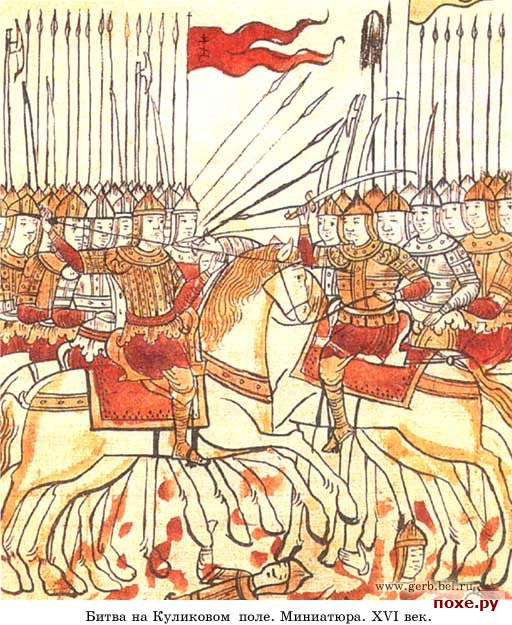 В Куликовской битве 1380 г. знамя (стяг) великого князя Дмитрия Ивановича Донского было багряно-красного цвета с изображением Иисуса Христа.                                                                                      Приложение  3Первое знамя школы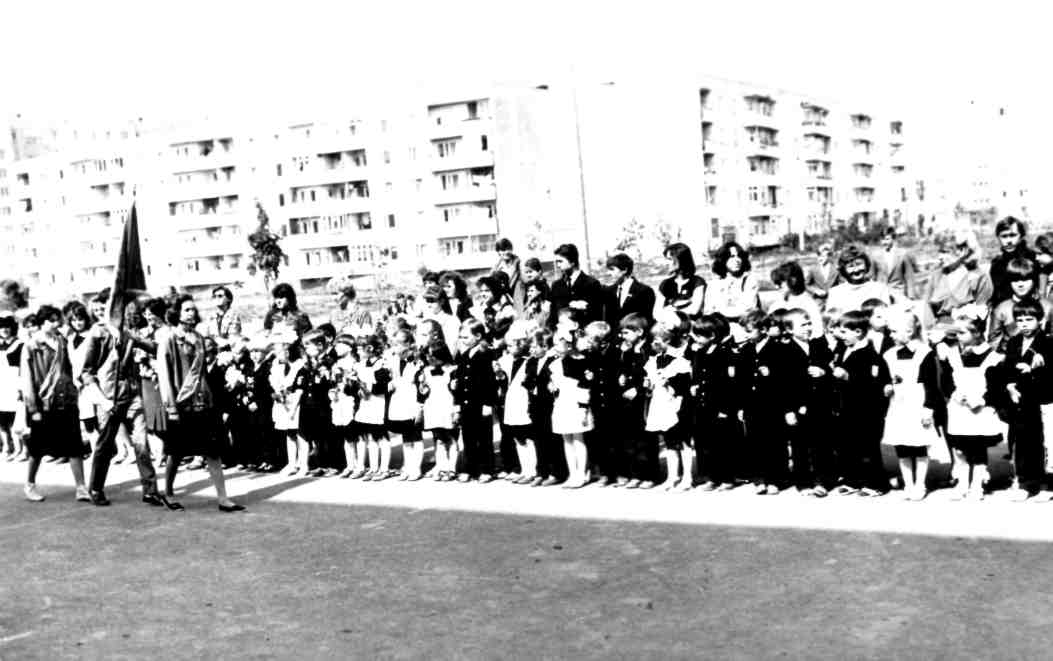 этапыСодержание работысрокиисполнителиОрганизационныйВыявление интересов, формулировка проблемы, выбор темы, формирование целей, задач, формирование групп,распределение задачянварьАтрошенкова О.А.-руководитель проекта,
участники проекта:Никифорцева Надежда,Лесковец Виктория,Гудименко Иван,Игуменская Элеонора,Хорунжая  Анастасия,Юрченкова Анастасия,Полынина ДарьяВыполнение задач1.Изучить литературу по теме;2.Провести анкетирование среди учащихся;3.Взять интервью у администрации школы;4.Создать эскизы школьного знамени;5.Создать эмблему НОУ;февраль-мартУчастники проектаИгуменская Э.Полынина Д.Хорунжая А.Гудименко И.Никифорцева Н.Ученики 5-х классовНикифорцева Н.Лесковец В.Оформление работы1.Выполнение диаграмм в программе Excel2.Форматирование текстаапрельАтрошенкова О.А.-руководитель проекта,
Гудименко И.Создание презентации, подготовка к защите проектаапрельАтрошенкова О.А.-руководитель проекта,
участники проектаВозможные ответыКоличество ответов% от числа опрошенных1.Знаешь ли ты, для чего предназначено знамя?1.Знаешь ли ты, для чего предназначено знамя?1.Знаешь ли ты, для чего предназначено знамя?Да22970,7Нет4614,2Мне неинтересно4915,12.Знаешь ли ты, чем знамя отличается от флага?2.Знаешь ли ты, чем знамя отличается от флага?2.Знаешь ли ты, чем знамя отличается от флага?Да21064,8Нет9629,6Ничем185,63.Хотел бы ты, чтобы у нашей школы было знамя?3.Хотел бы ты, чтобы у нашей школы было знамя?3.Хотел бы ты, чтобы у нашей школы было знамя?Да20563,2Нет237,1Мне все равно9629,6ФлагЗнамяОтличительный знак страны; Отражает историю народа: меняется страна - меняется и флагСлужат отличительными знаками армии, воинской части, учебного учреждения;Символ независимости страны; Цвета флагов называются национальными или народнымиИзготавливаются в особо торжественных случаяхИзготавливаются в большом количествеСуществует в единственном экземпляреДелается из простой материи;Используется дорогая материя;Могут быть подняты на зданиях, ими украшают улицы в дни праздников; Хранятся в специально отведенном месте; выносятся в особых случаяхСорвать флаг страны, значит нанести оскорбление ее народуПотеря знамени означает потерю чести: потерять в бою, значит признать себя побежденным; воинская часть, потерявшая  знамя, подлежит расформированию.Изображение описано в высшем нормативном документе государстваИзображение описано в нормативном документе организации (например, уставе). Которой принадлежит знамяМожно купитьМожет быть подарено или изготовлено по специальному эскизу в одном экземпляре